AUTORISATION PARENTALESoirée Jeunes de Noël  Je, soussigné(e) ……………………………………………………………………………… autorise :Mon enfant …………………………………………..à participer et à se rendre à la soirée jeune de Noël chez Paulette le 21 décembre de 20h à 23h.
Le TNT à reproduire librement et gratuitement des photographies ou vidéos prisent durant la soirée de mon ou mes enfants, dans ses différentes publications et dans le cadre des activités et représentations du Territoire.   A …………………………………………….. , le ……………………………………………………                                      Signature :



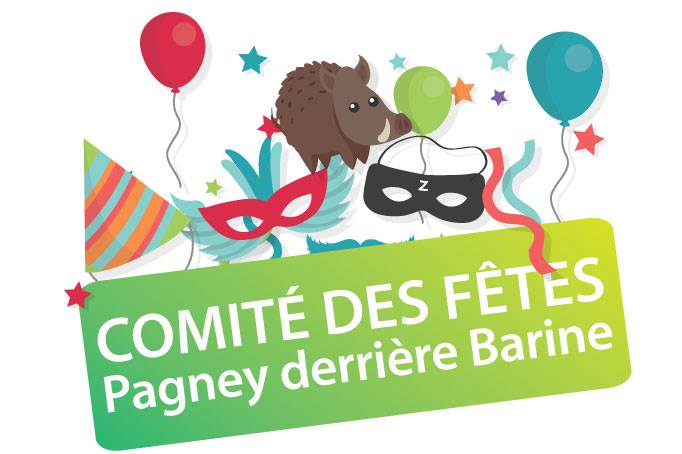 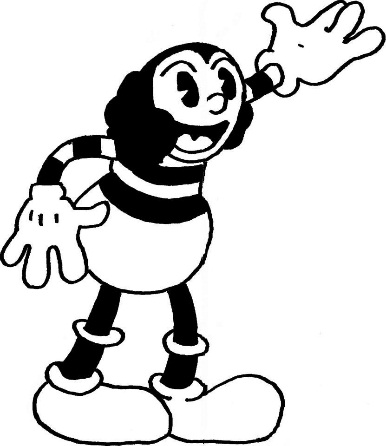 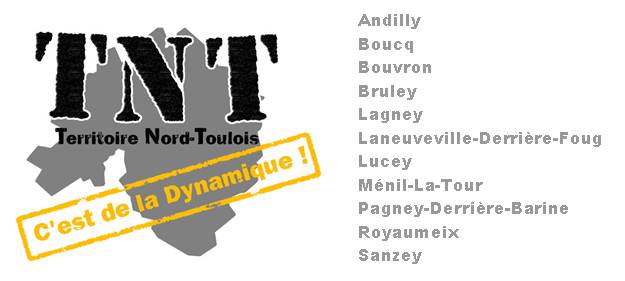 